                           KARABÜK ÜNİVERSİTESİ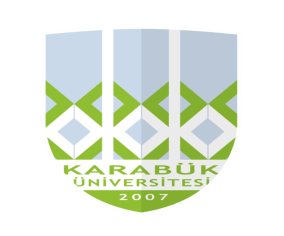 Öğrenci İşleri Daire BaşkanlığıÖĞRENCİ İLİŞİK KESME FORMU Öğrencinin;Adı soyadı	:…………………………………………………………………………Sınıfı 		:…………………………………………………………………………Numarası	:…………………………………………………………………………Telefon no 	:…………………………………………………………………………Adresi   	:………………………………………………………………………………………………………………………………Üniversitenizin ………………………………………………………………………………………….………………….Fakültesi/MYO………………………..………………………………………… Bölümü………………………………………Numaralı öğrencisiyim. Kaydımın silinip, belgelerimin  tarafıma verilmesini arz ederim.İmza				...../ ….. 201….           İmza Lise Diplomamın aslını elden teslim aldım. 	  ………………………….Ön Lisans Diplomamın aslını elden teslim aldım.	  ………………………….                                                                           İlişiği yoktur.                                                                           Adı,  Soyadı, İmza,  TarihGökşen M. Yücel Spor SalonuKütüphane ve Döküm. Daire BaşkanlığıSağlık Kültür ve Spor Daire Başkanlığı(Öğrenci Kulüp ve Topluluklar)Sağlık Kültür ve Spor Daire Başkanlığı(Mali Şube)